Leerdam, juli 2019								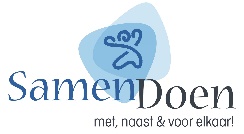 In de gemeente Vijfheerenlanden vinden we het belangrijk dat mantelzorgers op tijd voldoende ondersteund worden in de zorgen en vragen die zij hebben. Veel mantelzorgers zeggen achteraf dat zij eerder hun vragen hadden moeten stellen en hun zorgen hadden moeten delen. Met alle organisaties die de mantelzorger tegenkomt willen we de drempel voor hen verlagen; we willen hen zien, hen waarderen en er voor hen zijn. Ook in jouw organisatie of praktijk werk je samen met mantelzorgers. Rond de dag van de mantelzorg op 10 november is het de gewoonte om hen in het zonnetje te zetten. We nodigen je uit om voor mantelzorgers in de week van zondag 10 november t/m zaterdag 16 november 2019 een activiteit voor hen te organiseren! Om je activiteit een richting mee te geven stellen we dit thema voor als houvast, niet verplicht maar het kan handig zijn.Mantelzorger? Doe je verhaal!Je bedenkt zelf wat je wil aanbieden en hoe groots en uitgebreid je de activiteit(en) wil organiseren en inrichten. Uiteraard denken we als Steunpunt Mantelzorg graag met je mee! Verder zorgen wij voor een activiteitenoverzicht en inventariseren we de mantelzorgaanmeldingen. Uiterlijk in week 45 informeren we je over het aantal deelnemers. Op onderstaand formulier kun je je activiteit(en) aanmelden. Doe dit vóór 31 augustus  zodat wij de tijd hebben om het overzicht te maken en te versturen naar mantelzorgers. Heb je nog vragen of behoefte aan inspiratie voor je activiteit? Neem vooral contact met ons op!Team Mantelzorg SamenDoenIndustrieweg 164131 HP  LeerdamT 0345 637 363
E weekvdmantelzorg@samendoen.expertAANMELDFORMULIER                    Voor het aanmelden van een activiteit(en) tijdens de week van de Mantelzorg 10 t/m16 november 2019Thema: Mantelzorger? Doe je verhaal!Retourneren vóór 31 aug 2019 t.a.v. Angela Latumaerissaweekvdmantelzorg@samendoen.expertNaam organisatieContactpersoon activiteitTelefoonnr. contactpersoonE-mailadres contactpersoonNaam activiteitKorte toelichting activiteitMax aantal deelnemers incl./excl. introduceesLocatie activiteitAdres locatieAantal keer activiteitData:Tijdstip 1Tijdstip 2